ООО «АБАРА» Экскурсионная программа   март  2023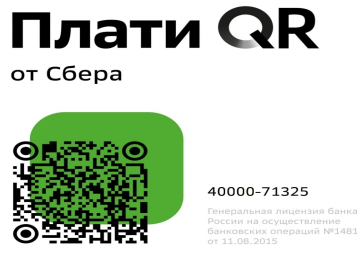 Заявки и консультации принимаются до 21-00ВНИМАНИЕ!!!!   ОСТЕРЕГАЙТЕСЬ  НЕОФИЦИАЛЬНЫХ КОМПАНИЙ С УЛИЦЫ С ДЕШЕВЫМИ  ПРЕДЛОЖЕНИЯМИ!!! !!!!Подписывайтесь на наш VK.  Участвуйте и выиграйте  экскурсии!!!!https://vk.com/abara.sochiВсе наши туристы застрахованы в ПАО СК «Росгосстрах»Оставьте, пожалуйста, отзыв на нашем сайте - WWW.ABARA-SOCHI.RU!!!!Подписывайтесь на наш VK.  Участвуйте и выиграйте  экскурсии!!!!https://vk.com/abara.sochiНаименование экскурсииПродолжительностьДень неделиВремя отправ РивьераЦена руб.взр/дети 4-7летДополнит. расходы  руб.  Детям до 10 лет вход в Сочинский нац. парк бесплатноОПЛАТА НАЛИЧНЫМИКрасная поляна Курорт Роза Хутор + объезд вокруг Олимпийского парка с остановками для фото + +нарзанный источник Чвижепсе (по желанию) + видовая площадка ущелья Ахцу9чежедневно09-001000/900 Роза Хутор 2190/1300 7-14 летЛьгота 1300.  Чвижепсе 100рКрасная поляна Курорт Красная поляна  или  курорт Роза Хутор +нарзанный источник Чвижепсе (по желанию) + видовая площадка ущелья Ахцу + Вечерний олимпийский парк + Шоу фонтанов11чежедневно11-301000/900Канатная дорога Красная поляна 2100/1300 7-14 лет Льгота 1050. Чвижепсе 100Или 2190/1300 7-14 летЛьгота 1300.  Чвижепсе 100рКрасная поляна поездка по индивидуальной программе10ч11000 До 8ми человек (Канатные дороги по желанию)Долина «33 водопада» + переправа + сыроварня + пасека + Вечернее ШОУ Адыгов 9чср, сбс 01.04 ср, сб, вс12-101000/900650+300/300-до 7лет, 750 7-10лет Долина «33 водопада» + переправа + сыроварня + пасека7чвт, чт, всс 01.04 вт, чт, пт12-101000/900800/400-до 7лет, 600 7-10летДолина «33 водопада» поездка по индивидуальной программе9ч12000До 8ми человек  750/350 или 650/200 с человека +300 концертГостеприимная Абхазия  Гагра+Пицунда +Юпшарский каньон+голубое озеро+оз. Рица+ Дурипш+фольклорный концертПо набору группы15ч25,29 марта,02.04ср, сб07-005003450/2600 – 7-11 лет. Дети до 7 лет с местом 1700(ужин+концерт)Золотое кольцо Абхазии Н. Афон монастырь + пещеры + оз. Рица + Голубое озеро +Пицунда + храм VI века Лыхны14чср, чт, сб, вс05-555002100/1500  8-11лет.  По желанию: 700- пещера, 100 –Лыхны  50– дегустация вин.  Дети до 8л. с местом 1300Абхазия Гагра + Пицунда + оз. Рица + Голубое озеро + Дача Сталина14ччт, сб, вс05-555001900/1400  8-11 лет.  По желанию 300 дача Сталина (дети до 10лет беспл) + 50 дегустация Абхазских вин.  Дети до 8л. с местом 1200Абхазия Гагра + Пицунда + Н. Афон монастырь + пещеры + храм VI века Лыхны+ Дача Сталина14чср, вс05-555001200/1200  8-11лет. По желанию 700 –пещера, 100 -  Лыхны,  50 – дегустация Абхазских вин. Дача Сталина 300  (по желанию, дети до 10лет беспл) Дети до 8л. с местом 1100Абхазия По святым местам (Каман) храм VI века Лыхны, саркофаг ИоанаЗлатоуста,святой источник мученика Василиска, Гагра церковь Абаата VIII век, Н. Афонский монастырь14чвс05-555002000/1600   8-11лет.   Дети до 8л. с местом 1600Абхазия Термальные источники + Гагра + Н.Афон монастырь + Сухум набережная + Драндский собор 14чвс05-555002300/1800. Дети 8-11 лет. Всё включено Дети до 8 л. с местом 1500Абхазия Сухум обезьяний питомник + ботанический сад + набережная + Гагра + Н. Афон14чвс05-555001300/1000 8-11лет. + обезьяний питомник + ботанический сад -600/200. Дети до 8 л. с местом 1000Абхазия  Джиппинг  Гегский  водопад + Рица	12чежедневно06-005002800/2600 Дети до 5 лет бесплатноАбхазия  Джиппинг  «Город призрак Акармара»12чежедневно06-005003500/3400. По желанию «Кындыг»  300 Абхазия. Джиппинг Гагра. «Дом призрак». Белые скалы+парк Принца Ольденбургского+Бзыбское ущелье+смотровые площадки+фонтан «Три грации»12чвт, сб06-505002200/2100  с 7-12 лет. Вход в парк-150Панорамная экскурсия по городу. Гора Ахун  + Агурское ущелье + дегустация+колесо обозрения 4чпн, ср, чт, вс13-30800/ 700200  Агурское ущелье По желанию:300 с 5 лет- колесо обозрения300 с 5 лет-Комплекс Хаски450 с 5 лет Ферма Северных оленей Панорамная экскурсия по городуГора Ахун  + Дача Сталина + колесо обозрения + дегустация4чвт, сб13-30800/ 700300/200   Дача Сталина  По желанию:300 с 5 лет- колесо обозрения300 с 5 лет-Комплекс Хаски450 с 5 лет Ферма Северных оленейПанорамная экскурсия по городу. Гора Ахун + Тисо – самшитовая роща + колесо обозрения + дегустация4чпт13-30800/ 700300/150 7-12л. рощаПо желанию:300 с 5 лет- колесо обозрения300 с 5 лет-Комплекс Хаски450 с 5 лет Ферма Северных оленейВечерний Олимпийский Парк + шоу фонтанов4,5чЕжедневноС 02.04 вт, чт, сб17-00800/700300 гольфкары с 5лет Панорамная и вечерние экскурсии по индивидуальной программе4ч7000До 9ти человек + входная плата на объекты показаСкайпаркAJHackett (самый длинный подвесной пешеходный  мост в России) трансфер5чС 01.04сб, вс11-254001900/900 7-15л.–мост. 1400 льготный. Прыжок и аттракционы  до 25000Воронцовские пещеры5чвт13-301000/900200/150 экологический сбор + 450/300 7-11л. Женский монастырь5ччт13-30900/ 800100 экскурсия по монастырюМужской монастырь + Озера Любви7чвс(по набору группы)10-001000/900Святой источник, домик-музей Кошмана (до 5 чел-500). Дегустация меда и чая с блинами 550. Озера любви 200Конные прогулки  3чежедневно5001500, 2000, 2500 до 5000.Джиппинг  «Солох-Аул»6-7чежедневно5001500+200 экологияДжиппинг  «Каньон Псахо»6-7чежедневно5001500+200 экологияПрогулка на квадроциклах4чежедневно3003000,5000,7000Дайвинг Сирена3-4чежедневно4001500/1700 9-14л.  Фото 500рДайвинг Атлантидаежедневно5002000.   Фото 500рПрогулки на яхтах  - 45 минутежедневно5001000/500Прогулка на теплоходе – 1 часежедневно200500Аренда катера1чежедневно3005000Рыбалка на катамаранах3чежедневно700/3501500/750-до 12 лет. До 5 лет бесплатно